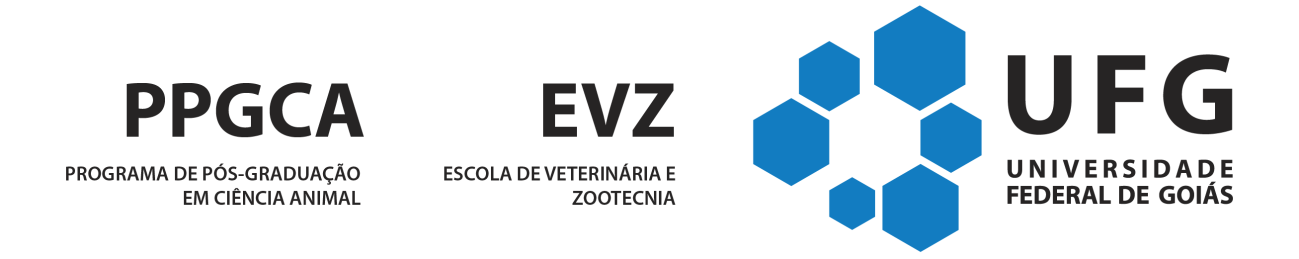                     SOLICITAÇÃO DE PRÉ-MATRÍCULA    NOME DO ALUNO, CPF nº digite o número, candidato aprovado e classificado no processo seletivo com vistas ao ingresso no curso de  do Programa de Pós-Graduação em Ciência Animal desta Faculdade, Área de Concentração , vem por meio do presente, requerer sua matrícula, como aluno regular do referido curso. Informa que entrou em contato com o (a) professor (a) Nome do Docente, tendo assim, aceito a incumbência de orientá-lo no decorrer do curso.     Declara o requerente que tem pleno conhecimento das normas e procedimentos legais que regem a pós-graduação do PPGCA, bem como do regulamento vigente e da programação completa relativos ao curso objetivado, os quais se compromete a observar e cumprir.                                               Goiânia,       de      de 20     ._____________________  Assinatura do requerenteCiente e de acordo,_______________________Assinatura do Orientador Endereço para correspondência Vínculo empregatício Logradouro:      Logradouro:      Bairro:      Cidade:      CEP:      Telefone:      E-mail:      E-mail:      Local:      Local:      Logradouro:      Logradouro:      Bairro:      Cidade:      CEP:      Telefone:      